เรียน   หัวหน้าฝ่ายบริหารทั่วไป		ตามที่จังหวัดนนทบุรี  อนุมัติโครงการ................................................................................................................แผนงาน..............................................................................................................................................................................................กิจกรรม..............................................................................................................................................................................................จำนวนเงิน....................................................................บาท (....................................................................................)		จัดซื้อ/จ้าง  จำนวน.............รายการ เป็นเงิน.....................บาท (.................................................)  โดยวิธีตกลงราคา ราคาไม่เกิน  100,000  บาท  ตามระเบียบสำนักนายกรัฐมนตรีว่าด้วยการพัสดุ พ.ศ. 2535จาก/กับ.....................................................................................................................และเพื่อให้ถูกต้องตามระเบียบสำนักนายกรัฐมนตรีว่าด้วยการพัสดุ แต่งตั้งคณะกรรมการตรวจรับพัสดุ ไม่เกิน 10,000 = 1 ราย  เกิน 10,000  = 3  ราย	ผู้รับพัสดุหลักฐานแนบประกอบการจัดซื้อ/จัดจ้างผู้ค้าที่มีหลักผู้ขาย		จึงเรียนมาเพื่อพิจารณาดำเนินการต่อไป							ลงชื่อ...........................................ผู้รับผิดชอบโครงการ 							      (.........................................)							ตำแหน่ง.......................................							ลงชื่อ..........................................หัวหน้ากลุ่ม/ฝ่าย							      (.........................................)								ตำแหน่ง.....................................วัน/เวลา  ที่รับเรื่อง..........................................		ลงชื่อ..........................................เจ้าหน้าที่พัสดุ		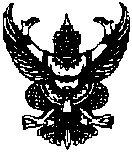                          บันทึกข้อความ                         บันทึกข้อความส่วนราชการ    สำนักงานเกษตรจังหวัดนนทบุรี    ฝ่ายบริหารทั่วไป      โทร  0-2591-6928  ส่วนราชการ    สำนักงานเกษตรจังหวัดนนทบุรี    ฝ่ายบริหารทั่วไป      โทร  0-2591-6928  ส่วนราชการ    สำนักงานเกษตรจังหวัดนนทบุรี    ฝ่ายบริหารทั่วไป      โทร  0-2591-6928  ที่  นบ  0009/……………ที่  นบ  0009/……………วันที่....................................................................         เรื่อง   ขออนุมัติจัดซื้อ/จ้าง................................................................................................................................................................. เรื่อง   ขออนุมัติจัดซื้อ/จ้าง................................................................................................................................................................. เรื่อง   ขออนุมัติจัดซื้อ/จ้าง................................................................................................................................................................. ที่ชื่อ – นามสกุลตำแหน่งเลขบัตรประจำตัวประชาชน1.2.3.ที่ชื่อ – นามสกุลตำแหน่ง1.นิติบุคคลร้านค้าบุคคลธรรมดา1. สำเนาสมุดบัญชีธนาคาร และ    รายละเอียดด้านใน (เพื่อดูบัญชี    เคลื่อนไหว)2. สำเนาหนังสือรับรอง3. สำเนาใบทะเบียนมูลค่าเพิ่ม1. สำเนาสมุดบัญชีธนาคาร และ    รายละเอียดด้านใน (เพื่อดูบัญชี    เคลื่อนไหว)2. สำเนาหนังสือจดทะเบียนพาณิชย์1. สำเนาสมุดบัญชีธนาคาร และ    รายละเอียดด้านใน (เพื่อดูบัญชี    เคลื่อนไหว)2. สำเนาบัตรประชาชน3. ทะเบียนการค้าผู้มีอำนาจลงนาม รับรองสำเนาถูกต้องทุกฉบับผู้มีอำนาจลงนาม รับรองสำเนาถูกต้องทุกฉบับผู้มีอำนาจลงนาม รับรองสำเนาถูกต้องทุกฉบับ